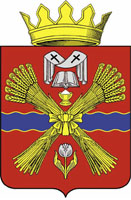 ПОСТАНОВЛЕНИЕАДМИНИСТРАЦИИ НОВОБЫТОВСКОГО СЕЛЬСКОГО ПОСЕЛЕНИЯНиколаевского муниципального районаВолгоградской областиот 12.10.2020 г.           № 61О признании квартиры № 1 жилого дома № 1 по улице Новая в хуторе Новый Быт Николаевского района Волгоградской области блок жилого дома блокированной застройки и постановке блока жилого дома блокированной застройки на технический учетРассмотрев заявление Утюшева Хамидулы Мажитовича о признании квартиры № 1 жилого дома № 1, расположенной по улице Новая в хуторе Новый Быт Николаевского района Волгоградской области блок жилого дома блокированной застройки, на основании договора дарения от 28.09.2018г., зарегистрированного Николаевским отделом Управления Федеральной службы государственной регистрации, кадастра и картографии по Волгоградской области в установленном законом порядке, выписка из единого государственного реестра недвижимости об основных характеристиках и зарегистрированных правах на объект недвижимости №34:18:060002:499-34/120/2018-2 от 02.10.2018 г., выданного Управлением Федеральной службы государственной регистрации, кадастра и картографии по Волгоградской области в соответствии с ФЗ РФ от 21.07.1997г. № 122-ФЗ «О государственной регистрации прав на недвижимое имущество и сделок с ним», руководствуясь распоряжением главы администрации Николаевского района № 565-р от 15.11.1999г. «О наделении полномочий городской и сельским администрациям» и постановлением главы администрации Николаевского района № 525 от 03.08.2005г. «Об утверждении порядка перевода квартир в жилые дома или изолированную часть жилого дома», постановляю:Признать квартиру № 1 жилого дома № 1, расположенного по адресу: ул. Новая в х. Новый Быт Николаевского района, Волгоградской области блока жилого дома блокированной застройки, общей площадью: 81,3 кв.м.Присвоить блоку жилого дома блокированной застройки следующий адрес: Волгоградская область, Николаевский район, х. Новый Быт, ул. Новая дом 1/1.Глава Новобытовского сельского поселения                                                                                                               П.А.Осьмак    